INTERNUCLEAR OPHTHALMOPLEGIA, A RARE NEURO OPHTHALMOLOGIC COMPLICATION OF CARDIAC CATHETERIZATIONS. Kumar1, H. Patel1, A. Rajasekaran1, J. Morales Lappot1, T. Lee2, S. Hussain31Internal Medicine, University of Central Florida College of Medicine, Orlando, FL, USA2Internal Medicine, Orlando VA Medical Center, Orlando, FL, USA3Interventional Cardiology, Osceola Regional Medical Center, Kissimmee, FL, USA.Introduction: Cardiac catheterization is a relatively safe procedure, but not without risks. Neuro-ophthalmologic complications like diplopia, cortical blindness, and internuclear ophthalmoplegia (INO) have all been reported. We report a rare case of Unilateral INO after diagnostic cardiac catheterization. Case Report: A 61-year-old African American male with past medical history of essential hypertension, atrial fibrillation on anticoagulation, heart failure with reduced ejection fraction, was admitted for diplopia post cardiac catheterization. Physical exam was consistent with unilateral INO. Magnetic resonance imaging of the brain (MRI) with T2 Flair, reported acute infarction in the region of left medial longitudinal fasciculus. He attained spontaneous neurological recovery in two days.Discussion: INO after cardiac catheterization is largely attributed to microembolization <25 Um and related dorsal pontine ischemia. It is frequently underdiagnosed disease due to lack of associated symptoms Komorsky and colleagues reported 16 patients in over 35000 cardiac catheterizations who developed INO, indicating the rarity of the disease. Patients may achieve complete recovery, however, long-term neurological sequelae are reported. Patient undergoing cardiac catheterization should be warned about possible cerebral embolization and its complications. Early recognition and preventive strategies will improve case related morbidity and mortality.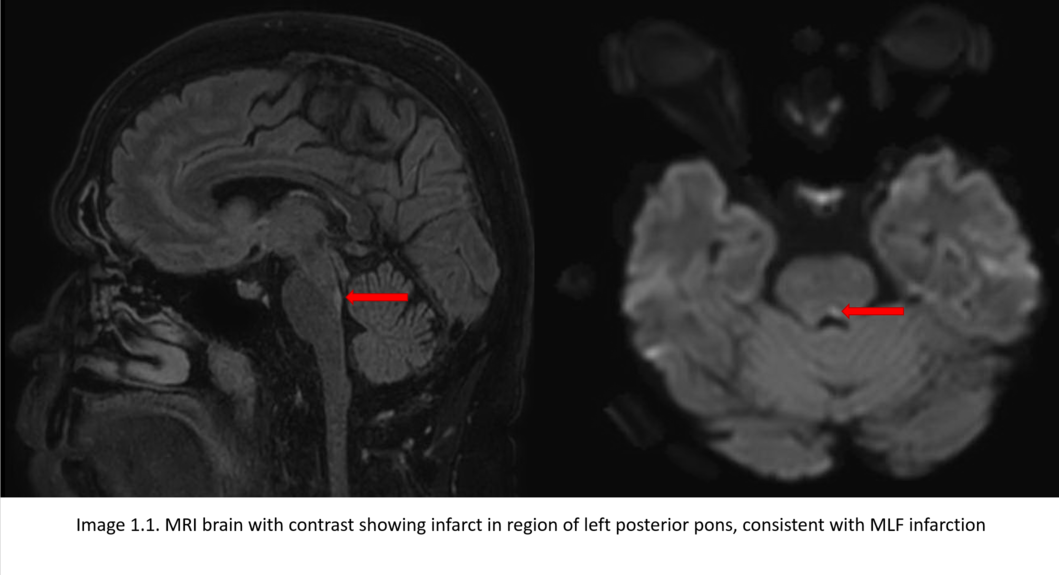 